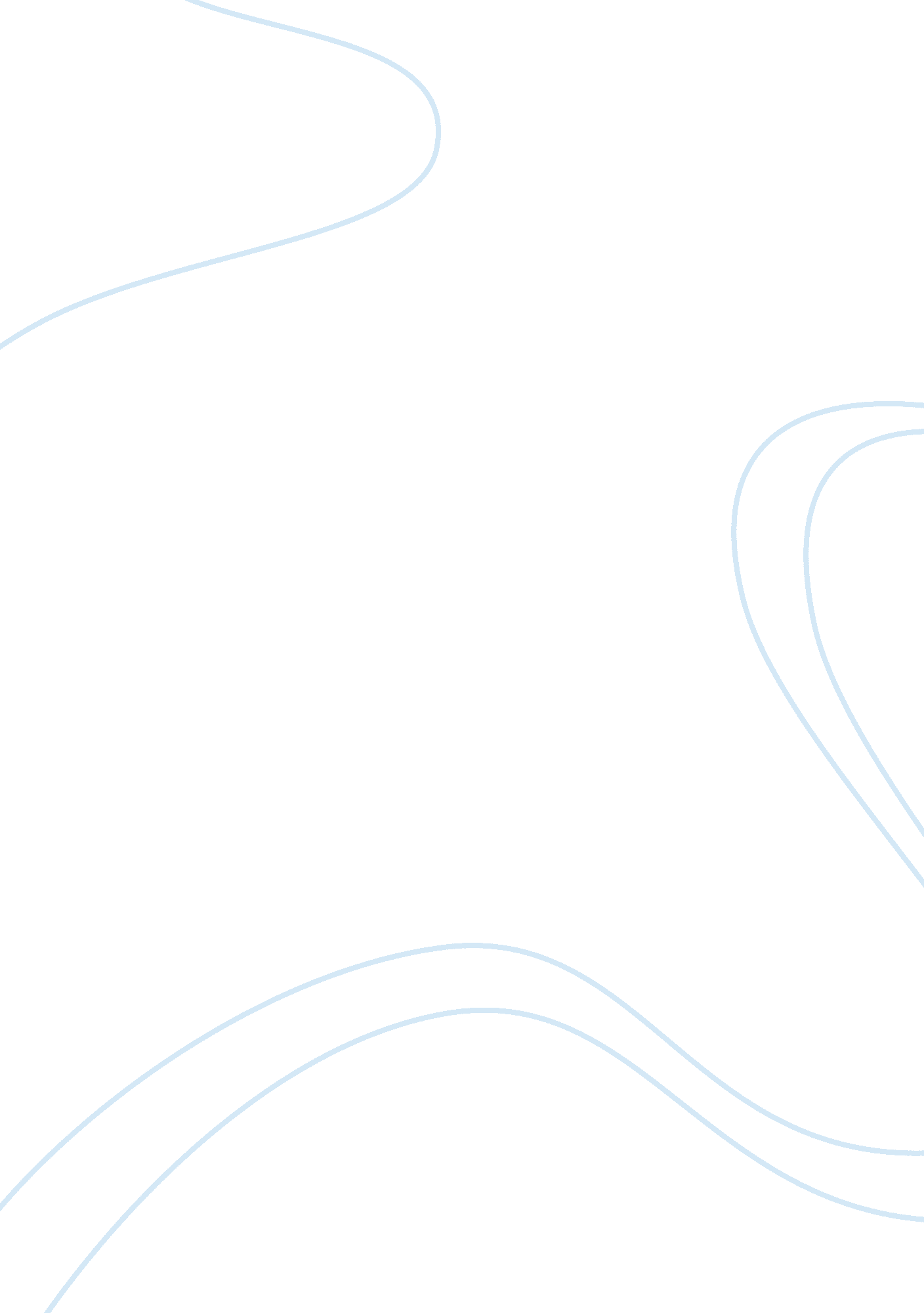 Essay on mathematicsWar, Intelligence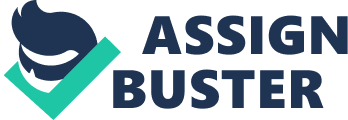 I would argue that the Flynn effect is likely false. This is because Intelligent Quotient test are flawed and mostly do not quantify a whole population.  Cultural diversity and socio-economic opportunities are never originally factored into the tests, and still a long way from being achieving unbiased by its standards.   Numerous individuals believe technology makes the brain sluggish.  I agree that smarter people are getting exponentially smarter and achieving more, via research and interest mostly because of their predecessors; those being the scientists, engineers, including the famous individuals of the past. I think that individuals train their brains into adapting to new environments. Just because, the human brainpower in the 21st century can play video games, send emails, and talk on cell phones, does not mean it makes us smarter.  I humbly disagree if the Flynn effect has somehow determined that we are getting smarter in overall. Some people get smarter of course, via research and their interest in knowledge acquisition, but with the rapid increase in world population, I do not conclusively contemplate that there will be a uniform rising IQ score among the entire population. I work in the military and using statistical concepts like qualitative, quantitative, and systematic come in handy every day. All of these are can be used in evaluating the potential of military recruits. Furthermore, statistical programming in software development can be used in the modeling of complex systems, for instance high-performance computing and advanced simulation, e. g. flight simulator has become enabling tools for the Army military training. The Statistics and Probability program aids in the study of stochastic examination, statistical methods, and applied probability in response to the Military’s need for real-time decision-making during times of indecision, and for the evaluation and testing of systems under development. References Lund, D., & Bennett, J. O. (2002). Student's solutions manual [for] Statistical reasoning for everyday life, second edition, Jeffrey O. Bennett, William L. Briggs, Mario F. Triola. Boston: Addison-Wesley. 
Flynn, J. R. (2007). What is intelligence?: Beyond the Flynn effect. Cambridge, UK: Cambridge University Press. 
Steen, R. G. (2009). Human intelligence and medical illness: Assessing the Flynn effect. New York: Springer. 
Chaillé, S. E. (1875). Vital statistics applied to the " military-reconstuction" politics of Louisiana. New Orleans: New Orleans Medical and Surgical Journal. 
Warner, R. M. (2013). Applied statistics: From bivariate through multivariate techniques. Thousand Oaks, Calif: SAGE Publications. 